Ripponden J&I School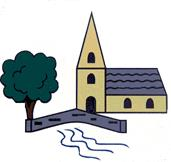 Year 6 Weekly Learning – W/C 8th June 2020This timetable gives an overview of home learning activities, as set by your teacher. In addition to this, teachers in Key Stage Two will continue to email daily with updates and ideas and teachers in Key Stage 1 and Reception will be emailing every couple of days. These email messages will continue to go to children in KS2 and to their parents in R/KS1 and they will be put on the class pages of the website. The message is, as always, to do what you can – there is no pressure from school – but we are here if you need help. GENERAL LINKSPE Links:REAL PE - https://home.jasmineactive.com email – parent@rippondenj-1.com and password rippondenjJoe Wicks - https://www.youtube.com/user/thebodycoach1https://www.youtube.com/user/CosmicKidsYogawww.gonoodle.comGeneral Links: www.Twinkl.co.uk/offerhttps://classroomsecrets.co.uk/free-home-learning-packshttps://www.activelearnprimary.co.uk/English Links:www.phonicsplay.co.ukwww.spellingshed.comhttps://home.oxfordowl.co.uk/for-home/Maths Links:www.Sumdog.comwww.mathshed.comhttps://ttrockstars.comwww.whiterosemaths.comMonday8th JuneTuesday9th JuneWednesday10th JuneThursday11th JuneFriday12th JunePEReal PEJoe Wicks Cosmic Kids Yoga Real PEJoe Wicks Cosmic Kids YogaReal PEJoe Wicks Cosmic Kids YogaReal PEJoe Wicks Cosmic Kids YogaReal PEJoe Wicks Cosmic Kids YogaReading20 minutes daily – read the first chapter of Kensuke’s Kingdom20 minutes daily – read your own book or Kensuke’s Kingdom20 minutes daily – read your own book or Kensuke’s Kingdom20 minutes daily – read your own book or Kensuke’s Kingdom20 minutes daily – read the second chapter of Kensuke’s KingdomSPAG/ SpellingCorrect the spelling mistakes – pages 5 and 6Uplevelling sentences(Twinkl worksheet)Correct the spelling mistakes – pages 7 and 8Uplevelling sentences(Twinkl worksheet)Correct the spelling mistakes – pages 9 and 10MathsCalculate time intervals (Hamilton Trust – learning from home)24 hour timetables(Hamilton Trust – learning from home)Solving equations (Hamilton Trust – learning from home)Algebra puzzles (Hamilton Trust – learning from home)Equations with two unknowns (Hamilton Trust – learning from home)EnglishKensuke’s Kingdom – comprehension questionsKensuke’s Kingdom – plan to write a balanced argumentKensuke’s Kingdom – write a balanced argumentKensuke’s Kingdom – write a character study of MichaelKensuke’s Kingdom – comprehension questionsTopic Oceans and Seas – Michael and his family are about to set off around the world in their sailing boat (The Peggy Sue).  Which seas and oceans will they be sailing across?  Can you name all of the seas and oceans in the world? What percentage of the Earth is covered by water? How many animals live in the sea? How many can you name? How deep is the deepest part of the sea or ocean?  You may be able to think of some more questions that you would like to research and find the answers to.  Attached to Monday’s email will be a powerpoint with a link to a lesson called ‘BBC teach Blue Planet Live Lesson’. Watch the lesson (I don’t have the activity sheets for the live lesson but you could pause the film and have a go at answering the questions) and then go through the powerpoint. It has some activities at the end that you could have a go at; it’d be great if you could make your own sculpture from waste plastic!  Please share your work with me: I’d love to see it!Oceans and Seas – Michael and his family are about to set off around the world in their sailing boat (The Peggy Sue).  Which seas and oceans will they be sailing across?  Can you name all of the seas and oceans in the world? What percentage of the Earth is covered by water? How many animals live in the sea? How many can you name? How deep is the deepest part of the sea or ocean?  You may be able to think of some more questions that you would like to research and find the answers to.  Attached to Monday’s email will be a powerpoint with a link to a lesson called ‘BBC teach Blue Planet Live Lesson’. Watch the lesson (I don’t have the activity sheets for the live lesson but you could pause the film and have a go at answering the questions) and then go through the powerpoint. It has some activities at the end that you could have a go at; it’d be great if you could make your own sculpture from waste plastic!  Please share your work with me: I’d love to see it!Oceans and Seas – Michael and his family are about to set off around the world in their sailing boat (The Peggy Sue).  Which seas and oceans will they be sailing across?  Can you name all of the seas and oceans in the world? What percentage of the Earth is covered by water? How many animals live in the sea? How many can you name? How deep is the deepest part of the sea or ocean?  You may be able to think of some more questions that you would like to research and find the answers to.  Attached to Monday’s email will be a powerpoint with a link to a lesson called ‘BBC teach Blue Planet Live Lesson’. Watch the lesson (I don’t have the activity sheets for the live lesson but you could pause the film and have a go at answering the questions) and then go through the powerpoint. It has some activities at the end that you could have a go at; it’d be great if you could make your own sculpture from waste plastic!  Please share your work with me: I’d love to see it!Oceans and Seas – Michael and his family are about to set off around the world in their sailing boat (The Peggy Sue).  Which seas and oceans will they be sailing across?  Can you name all of the seas and oceans in the world? What percentage of the Earth is covered by water? How many animals live in the sea? How many can you name? How deep is the deepest part of the sea or ocean?  You may be able to think of some more questions that you would like to research and find the answers to.  Attached to Monday’s email will be a powerpoint with a link to a lesson called ‘BBC teach Blue Planet Live Lesson’. Watch the lesson (I don’t have the activity sheets for the live lesson but you could pause the film and have a go at answering the questions) and then go through the powerpoint. It has some activities at the end that you could have a go at; it’d be great if you could make your own sculpture from waste plastic!  Please share your work with me: I’d love to see it!Oceans and Seas – Michael and his family are about to set off around the world in their sailing boat (The Peggy Sue).  Which seas and oceans will they be sailing across?  Can you name all of the seas and oceans in the world? What percentage of the Earth is covered by water? How many animals live in the sea? How many can you name? How deep is the deepest part of the sea or ocean?  You may be able to think of some more questions that you would like to research and find the answers to.  Attached to Monday’s email will be a powerpoint with a link to a lesson called ‘BBC teach Blue Planet Live Lesson’. Watch the lesson (I don’t have the activity sheets for the live lesson but you could pause the film and have a go at answering the questions) and then go through the powerpoint. It has some activities at the end that you could have a go at; it’d be great if you could make your own sculpture from waste plastic!  Please share your work with me: I’d love to see it!